Patient Intake Form forMedication Administration Services 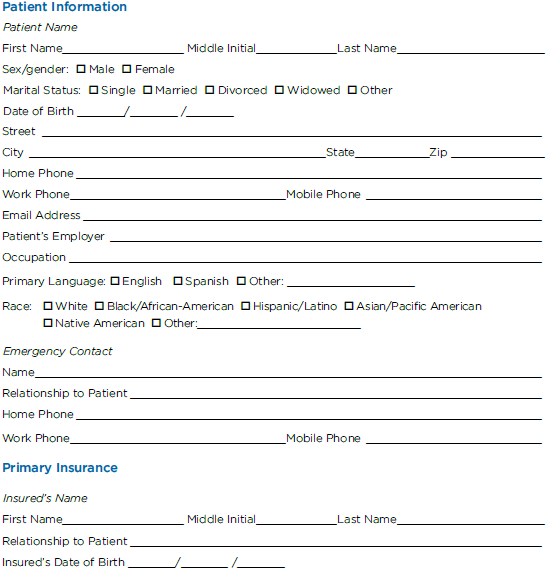 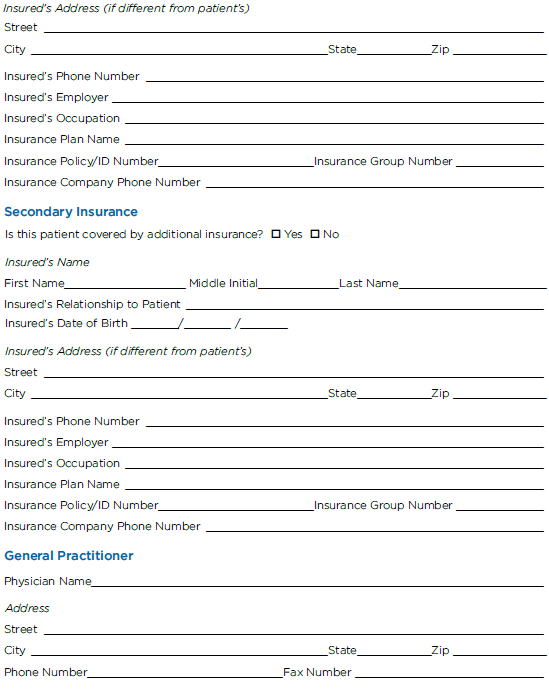 